November  5. klassTeema: Tabelid MS Word´isTabeleid kasutatakse siis kui on palju sarnaseid andmeid, millest tabel annab parema ülevaate.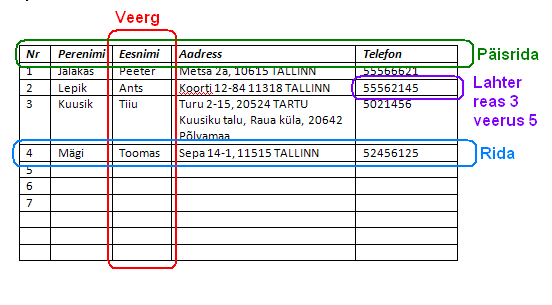 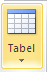 Tabelit võib luua mitmel erineval viisil.Vali vahekaart Lisa, nupp TabelAvanevad järgmised valikud:Valides hiirega sobiva arv ridu ning veerge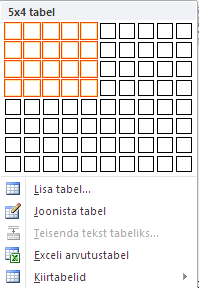 Lisa tabel - teatud arvu lahtrite ja veergudega tabeli loomine;Joonista tabel  - tabeli joonistamine hiire abil;MS Excel´i arvutustabel;Kiirtabelid - tabeli valimine valmis tabelipõhjade hulgast.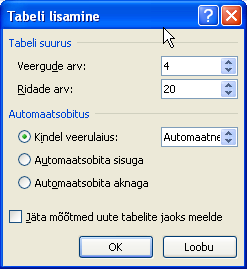 ÜLESANNEAva tekstitöötlusprogrammis Word uus tühi dokument.Salvesta see oma kausta pealkirjaga:  Tabel Loo dokumendi lehele tabel , kus on 4 veergu ja 10 rida. (Nupu Lisa tabel abil.)Sisesta päisreale pealkirjad :  Perekonnanimi, Eesnimi, Sünnipäev, Vanus. Liikumiseks kasuta Tab-klahvi või nooleklahve.Muuda päiserea kiri paksuks.Täida tabel oma sõprade-sugulaste andmetega.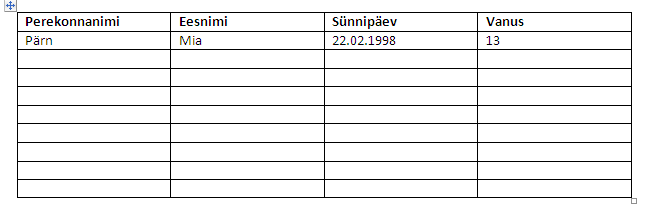 Näide: Tabelis olevaid andmeid saad sorteerida . Selleks tuleb viia kursor tabelisse sellesse veergu, mille järgi soovid sortida – ilmub vahekaart Tabeliriistad- Kujundus/Paigutus. *Vali vahekaardilt Paigutus nupp Sordi.*Avanenud dialoogiaknas on näha, et 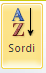 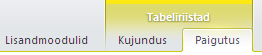 sorditakse perekonnanime järgi tõusvas järjestuses (s.t. tähestikulises järjekorrasA-Z-ni) ja arvesse võetakse seda, et loendil on päiserida.*Kui soovid sorteerimist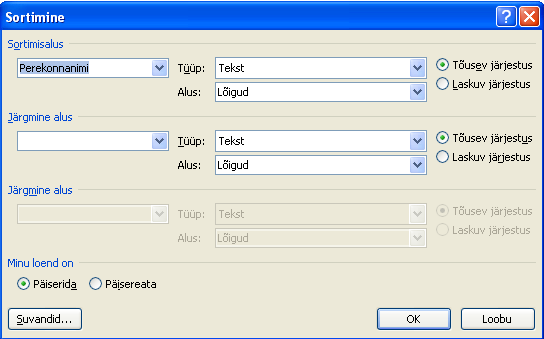 tähestikulises järjekorrasZ –A -ni, siis tuleb validaLaskuv järjestus.ÜLESANNEPaiguta kursor veergu Perekonnanimi ja sordi nimedlaskuvas järjestuses.Veergude ja ridade lisamine ning kustutamine.Parim viis selleks  on teha hiire paremklõps lahtril, mille kõrvale soovid uut rida või veergu lisada. Avanenud kohtmenüüst vali Lisa ja edasi sobiva veeru või rea lisamine. 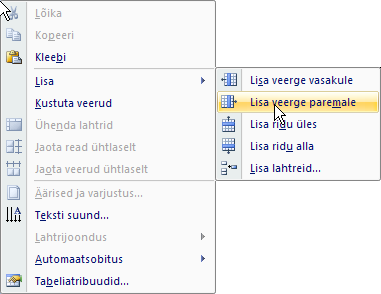 Veerge ja ridasid kustutada saab sama kohtmenüü abil.Sama töö saab ära teha ka vastavate nuppude abil, mis asuvad vahekaardil Tabeliriistad - Paigutus. 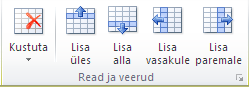 ÜLESANNELisa oma tabelisse veel üks veerg esimese veeru (Perekonnanimi) ette.Märgista loodud veerg ning ühenda lahtrid üheks lahtriks. Selleks paremklõps märgistatud alal, avanenud kohtmenüüst vali Ühenda lahtrid.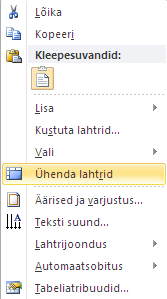 Kirjuta tekkinud lahtrisse pealkiri Sünnipäevad. Muuda paremklõpsuga saadava kohtmenüü abil teksti suunda.Näide: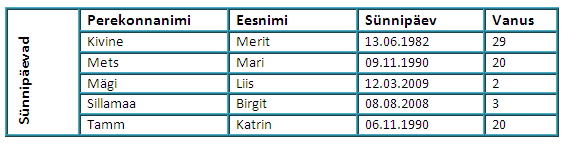 Tabeli kujundamine Märgista tabel ning vali Tabeliriistad – KujundusSiin saad valida pliiatsi laadi, paksuse, värvi..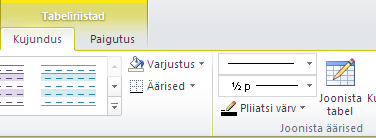 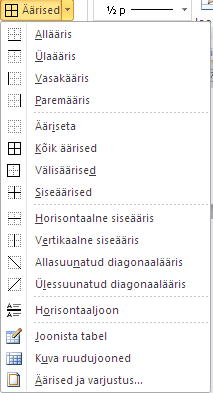 .. varjustuse (tabeli tausta värvi) ja äärised (ehk tabeli äärejooned).PS. Näidistabelil on ääriste tegemisel kasutatud valikut Kõik äärised.ÜLESANNEKujunda oma tabel.Salvesta tehtud töö!